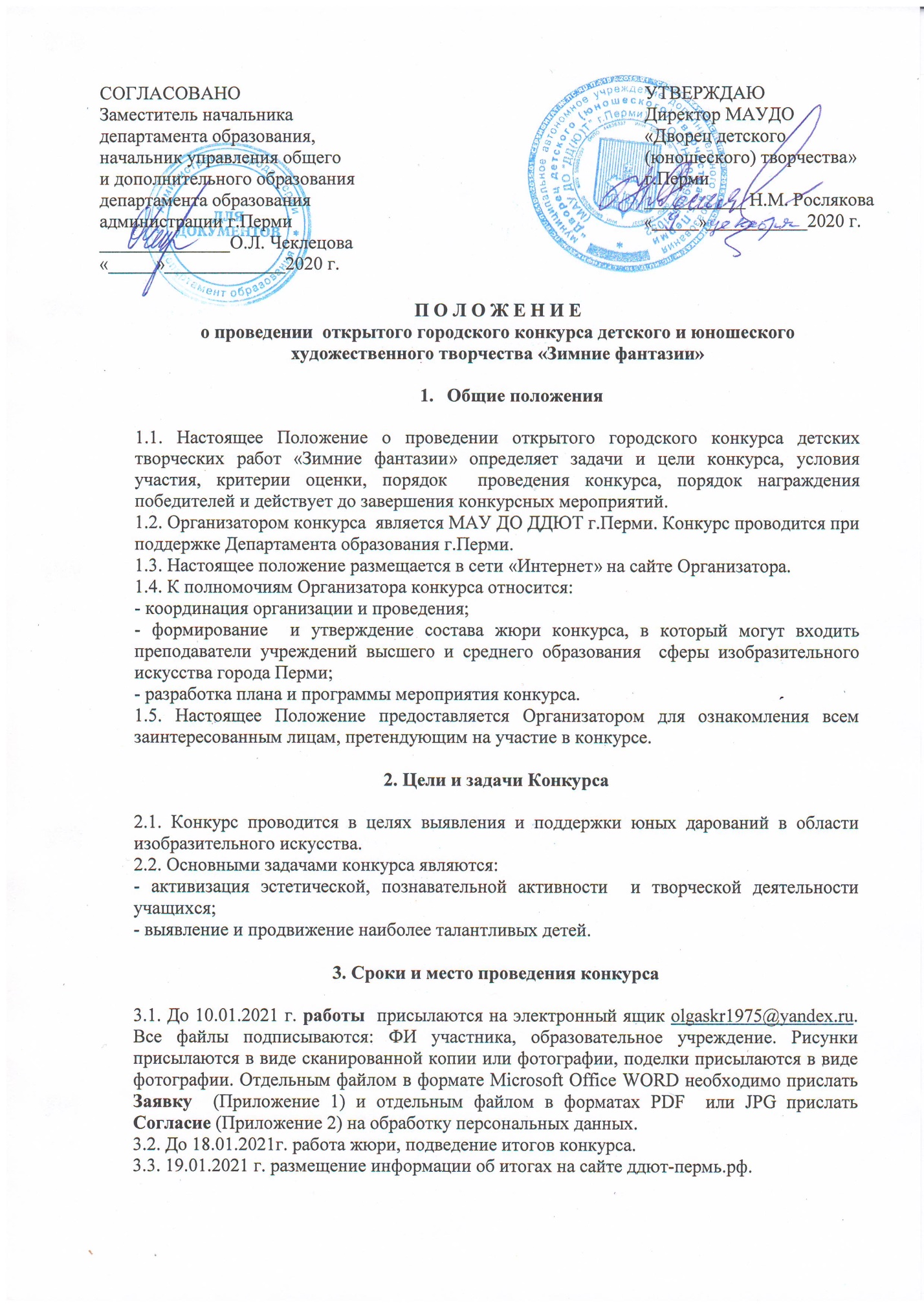 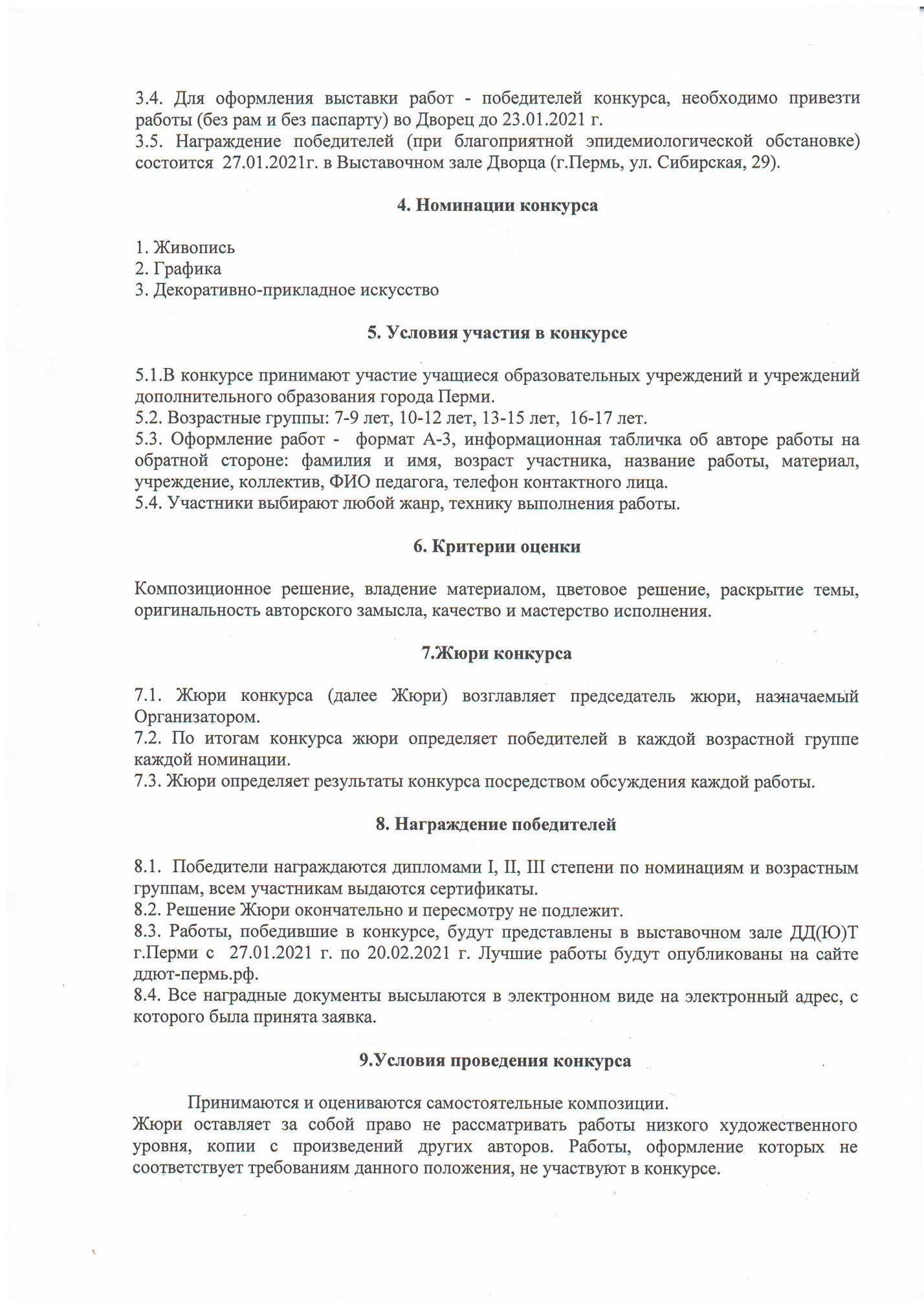 Оргкомитет конкурса:Аникина Л.Ю. -  заведующий отделом «Музыкальное творчество»Щекина О.С. -  руководитель художественной школы «Мечта»Скрыльникова О.А. -  педагог художественной школы «Мечта»каб. № 314, Ольга Андреевна Скрыльникова, тел. 89129882185  каб. № 313, Ольга Сергеевна Щекина, тел. 89129851772  Приложение 1Заявкана участие в открытом городском конкурсе детского и юношеского   художественного творчества «Зимние фантазии»Приложение 2СОГЛАСИЕ РОДИТЕЛЯ/ЗАКОННОГО ПРЕДСТАВИТЕЛЯ
НА ОБРАБОТКУ ПЕРСОНАЛЬНЫХ ДАННЫХ НЕСОВЕРШЕННОЛЕТНЕГОЯ, ______________________________________________________________________________,                                                         (ФИО родителя или законного представителя)паспорт ______________________________________________________,              (серия, номер)                                                                               (когда и кем выдан)являясь законным представителем несовершеннолетнего ____________________________________________________________________________________, (ФИО несовершеннолетнего)даю свое согласие организаторам конкурса «Зимние фантазии» на  сбор, хранение, использование, распространение (передачу) и публикацию персональных данных моего ребенка,_______________________________________________________________________________(ФИО несовершеннолетнего)в том числе в сети «Интернет» с учетом Федерального закона № 152-ФЗ «О защите персональных данных» от 8 июля 2006 г.Оператором персональных данных участников является МАУ ДО «Дворец детского (юношеского) творчества» (614000, Россия, Пермский край, г.Пермь, ул. Сибирская, 29).Данное согласие вступает в силу со дня его подписания."____" ___________ 20__ г.                           _______________ /___________________/                                                                                               Подпись                         Расшифровка подписи              №№Ф.И. автора (полностью)Возраст автора, возрастная группаНоминация.Название работы Ф.И.О. преподавателя,контактный телефонУчреждение